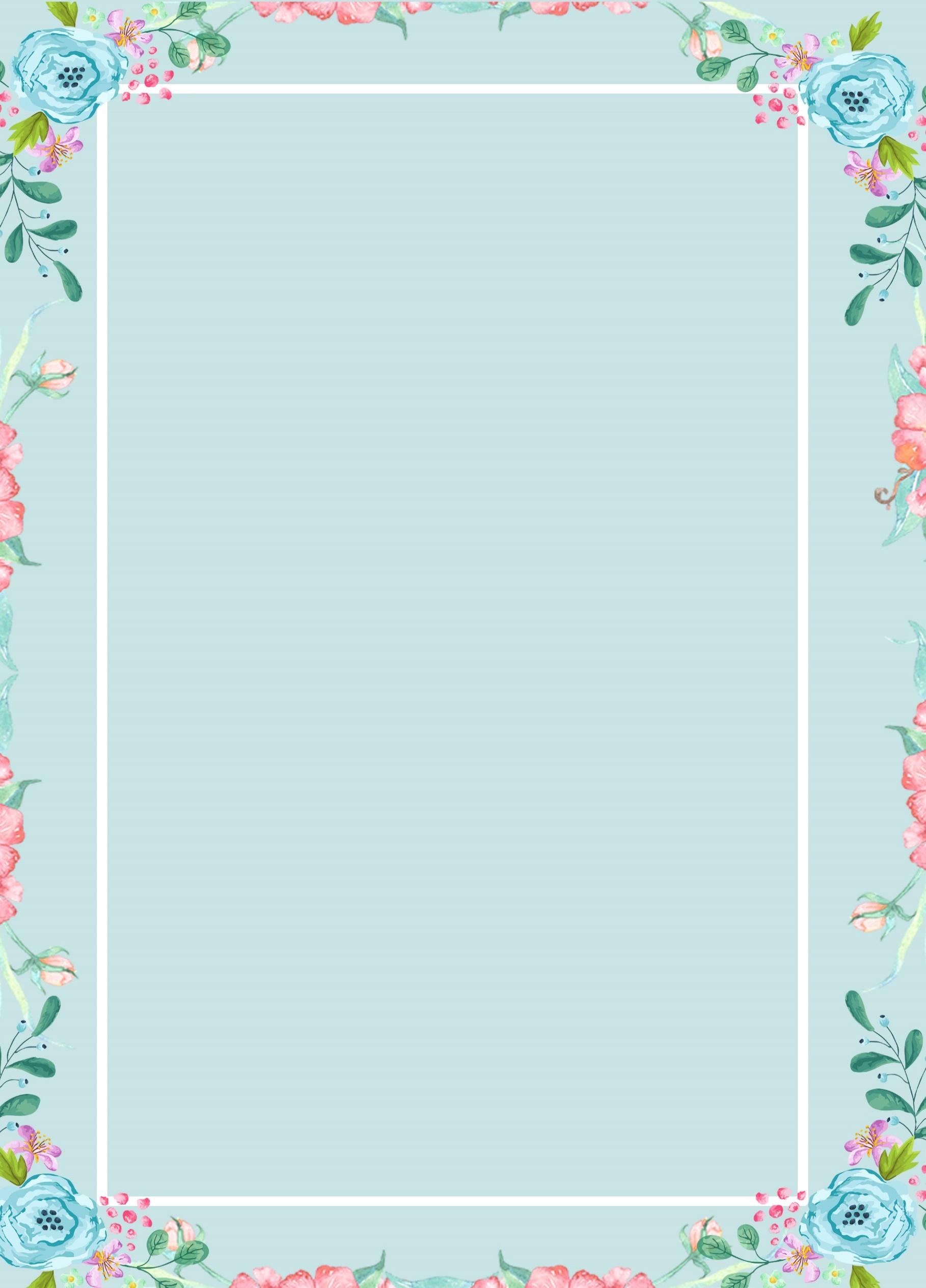 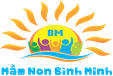 ỦY BAN NHÂN DÂN QUẬN THANH XUÂNTRƯỜNG MẦM NON BÌNH MINHTHÔNG BÁO V/v Học sinh nghỉ học		Căn cứ theo công văn chỉ đạo số 2725/HDLT:SGDĐT-CĐN ngày 9/9//2022 của Sở GD&ĐT và CĐ ngành GD v/v tổ chức Hội nghị cán bộ, viên chức năm học 2022-2023.		Trường mầm non Bình Minh xin gửi tới Quý phụ huynh nhà trường lịch nghỉ của các con học sinh như sau:		1. Thời gian nghỉ 1 ngày vào thứ 6 ngày 23/9/2022 		Rất mong Quý phụ huynh thu xếp các điều kiện để chăm sóc con trong ngày nghỉ này, giúp nhà trường hoàn thành tốt các nhiệm vụ trong năm học.		Trân trọng!T/M BAN GIÁM HIỆUHIỆU TRƯỞNG (đã ký)                                                                    Lê Thị Phương Hảo                